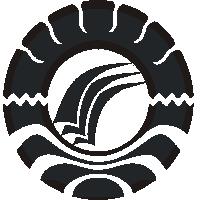 PENINGKATAN HASIL BELAJAR SISWA PADA MATA PELAJARAN IPA TENTANG PERUBAHAN WUJUD BENDA MELALUI PENDEKATAN COOPERATIVE LEARNING TIPE JIGSAW  KELAS VI SD NEGERI 6 MOJONG KABUPATEN SIDRAPSKRIPSIOLEHMUHAMMAD SARLINPROGRAM STUDI PENDIDIKAN GURU SEKOLAH DASARFAKULTAS ILMU PENDIDIKAN UNIVERSITAS  NEGERI MAKASSAR2010PENINGKATAN HASIL BELAJAR SISWA PADA MATA PELAJARAN IPA TENTANG PERUBAHAN WUJUD BENDA MELALUI PENDEKATAN COOPERATIVE LEARNING TIPE JIGSAW  KELAS VI SD NEGERI 6 MOJONG KABUPATEN SIDRAPSKRIPSIDiajukan untuk Memenuhi Sebagian Persyaratan Guna Memperoleh Gelar Sarjana Pendidikan (S.Pd.) pada Program Studi Pendidikan Guru Sekolah Dasar Strata Satu (S1) Fakultas Ilmu Pendidikan Universitas Negeri MakassarOLEH:MUHAMMAD SARLIIN064 704 252PROGRAM STUDI PENDIDIKAN GURU SEKOLAH DASARFAKULTAS ILMU PENDIDIKAN UNIVERSITAS  NEGERI MAKASSAR2010KEMENTERIAN PENDIDIKAN NASIONALUNIVERSITAS NEGERI MAKASSARFAKULTAS ILMU PENDIDIKANPROGRAM STUDI PENDIDIKAN GURU SEKOLAH DASARKampus FIP UNM Jl. Tamalate 1 Telp. (0411) 884457-883076 Fax. (0411) 883076PERSETUJUAN PEMBIMBINGSkiripsi Dengan Judul “Peningkatan Hasil Belajar Siswa Pada Mata Pelajaran IPA Tentang Perubahan Wujud Benda Melalui Pendekatan Cooperative Learning Tipe JIGSAW Kelas IV SD Negeri 6 Mojong”.Atas Nama :Nama	: Muhammad SarlinNIM	: 064 704 252Kelas	: H.1.1 BerasramaProdi	: PGSDFakultas	: Ilmu PendidikanSetelah diperiksa dan diteliti, telah memenuhi syarat untuk diujikan.						   Parepare, 22 Mei 2010KEMENTERIAN PENDIDIKAN NASIONALUNIVERSITAS NEGERI MAKASSARFAKULTAS ILMU PENDIDIKANPROGRAM STUDI PENDIDIKAN GURU SEKOLAH DASARKampus FIP UNM Jl. Tamalate 1 Telp. (0411) 884457-883076 Fax. (0411) 883076PERNYATAAN KEASLIAN SKRIPSISaya yang bertanda tangan di bawah ini :Nama	: Muhammad SarlinNIM	: 064 704 252Kelas	: H.1.1 BerasramaProdi/UPP	: PGSD/ParepareJudul	: Peningkatan Hasil Belajar Siswa Pada Mata Pelajaran IPA Tentang Perubahan Wujud Benda Melalui Pendekatan Coperative Learning Tipe JIGSAW Kelas IV SD Negeri 6 Mojong.Menyatakan dengan sebenarnya bahwa skripsi yang saya tulis ini benar merupakan hasil karya sendiri dan bukan merupakan pengambilalihan tulisan atau pikiran orang lain yang saya akui sebagai hasil tulisan atau pikiran sendiri.Apabila dikemudian hari terbukti atau dapat dibuktikan bahwa skripsi ini hasil jiplakan, maka saya bersedia menerima sanksi atas perbuatan tersebut sesuai ketentuan yang berlaku.Parepare, 22 Mei 2010Yang Membuat Pernyataan								Penulis KEMENTERIAN PENDIDIKAN NASIONALUNIVERSITAS NEGERI MAKASSARFAKULTAS ILMU PENDIDIKANPROGRAM STUDI PENDIDIKAN GURU SEKOLAH DASARAlamat: Jl. Jend. Sudirman No. 56 Parepare Telp/Fax (0421) 21698PENGESAHAN UJIAN SKIRIPSI	Skiripsi diterima oleh panitia ujian skiripsi Fakultas Ilmu Pendidikan Universitas Negeri Makassar dengan SK Dekan No.153/H.36.4.11./KP/2010 tanggal 17 Juni 2010 untuk memenuhi sebagian persyaratan memperoleh gelar Sarjana Pendidikan pada Program Pendidikan Guru Sekolah Dasar (PGSD) pada hari Kamis, 24 Juni 2010.Disahkan :Dekan Fakultas Ilmu PendidikanDr. Ismail Tolla,M.Pd.NIP.19531230198003 1 005Panitia Penguji 	:Ketua 	: Dr. Ismail Tolla, M.Pd.			(............................)Sekretaris 	: Drs. Azis Sappe, M.Si.			(............................)Pembimbing I 	: Dra. Nurjannah, S.Pd.M.Pd.		(............................)Pembimbing II 	: Drs. Pius Kiring, M.Pd.			(............................)Penguji I 	: Dra. Hj. Fajar, S.Pd.M.Pd.		(............................)	Penguji II 	: Drs. H. Hasanuddin Salam.		(............................)	MOTTO DAN PERSEMBAHANHidup Adalah Perjuangan Maka Berjuanglah,Jangan Pernah Menyerah karena Segala Sesuatunya itu Indah Pada Waktunya		Kuperuntukkan Karya ini Kepada  Ayahanda, Ibunda, dan Saudara-saudaraku TercintaSerta Keluarga dan Sahabat-sahabatku yang Tersayang	yang dengan Tulus dan Ikhlas Selalu Berdoa dan MembantuBaik Moril Maupun Materil demi Kesuksesan PenulisABSTRAKMuhammad Sarlin. 2010. “Meningkatkan Hasil Belajar Siswa Pada Pelajaran IPA Tentang Perubahan Wujud Benda Melalui Pendekatan Coopertive Learning Tipe JIGSAW Kelas IV SD Negeri 6 Mojong”. Skripsi dibimbing oleh Dra. Nurjannah,S.Pd.M.Pd dan Drs. Pius Kiring, M.Pd. Program studi S1 Pendidikan Guru Sekolah  Dasar, Universitas Negeri Makassar Masalah dalam penelitian ini adalah rendahnya hasil belajar apakah hasil belajar siswa pada mata pelajaran IPA tentang perubahan wujud benda kelas IV SD Negeri 6 Mojong. Tujuan penelitian yaitu untuk meningkatkan hasil belajar siswa pada mata pelajaran IPA tentang perubahan wujud benda melalui pendekatan cooperative learning tipe JIGSAW kelas IV SD Negeri 6 Mojong. Penelitian ini merupakan penelitian tindakan kelas (PTK) dengan menggunakan pendekatan kualitatif. Setting penelitian berlokasi di SD Negeri 6 Mojong Kabupaten Sidrap dan yang menjadi subjek penelitian adalah murid kelas IV yang berjumlah 17 orang. Faktor-faktor yang diteliti meliputi murid, guru, dan proses pembelajaran. Dalam penelitian ini peneliti berperan sebagai pengajar yang berkolaborasi dengan melibatkan guru kelas IV dan teman sejawat untuk bersama-sama mengumpulkan data. Siklus penelitian adalah 3 siklus. Pelaksanaan setiap siklus terdiri dari empat tahap yaitu persiapan, pelaksanaan tindakan, observasi, dan refleksi. Data diperoleh dengan observasi, tes dan dokumentasi. Data yang terkumpul dianalisis dengan menggunakan analisis kualitatif yang terdiri atas tiga tahap yaitu mereduksi data, menyajikan data, menarik kesimpulan dan verivikasi data. Indikator keberhasilan yang ditetapkan dalam penelitian ini apabila ≥ 75 murid dalam kelas mencapai ketuntasan belajar 70% dengan nilai 7,0. Hasil penelitian terhadap hasil belajar siswa pada mata pelajaran IPA tentang perubahan wujud benda siswa kelas IV SD Negeri 6 Mojong Kabupaten Sidrap berhasil dicapai pada siklus 3 dengan kualifikasi baik. Bertolak dari temuan hasil penelitian dapat disimpulkan bahwa dengan menerapkan pendekatan Coopetive Learning tipe JIGSAW dapat meningkatkan aktifitas dan hasil belajar siswa pada mata pelajaran IPA tentang perubahan wujud benda kelas IV SD Negeri 6 Mojong Kabupaten Sidrap. PRAKATA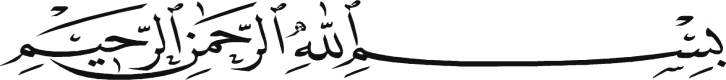 Puji syukur kehadirat Allah SWT, atas rahmat dan hidayah-Nya jualah sehingga penulis dapat menyelesaikan skripsi ini dengan judul: Meningkatkan Hasil Belajar Siswa Pada Mata Pelajaran IPA Tentang Perubahan Wujud Benda Melalui Pendekatan Cooperative Learning Tipe JIGSAW  Kelas IV SD Negeri 6 Mojong.Dalam penyusunan skripsi ini, berbagai hambatan yang dialami penulis, namun berkat bantuan, arahan, dan bimbingan dari berbagai pihak serta berkat pertolongan Tuhan sehingga semua hambatan tersebut dapat teratasi dengan baik. Oleh karena itu pada kesempatan ini perkenankanlah penulis menyampaikan ucapan terima kasih kepada Ibu Dra. Nurjannah, S.Pd, M. Pd, selaku pembimbing I, dan Bapak Drs. Pius Kiring, M. Pd, selaku pembimbing II yang  dengan sabar, tekun, tulus dan ikhlas meluangkan waktu, tenaga, dan pikiran memberikan bimbingan, motivasi, arahan, dan saran-saran yang berharga kepada penulis selama penyusunan skripsi. Selanjutnya ucapan terima kasih disampaikan pula kepada:Bapak Prof. Dr.H.Arismunandar, selaku Rektor Universitas Negeri Makassar, yang telah menyiapkan sarana dan prasarana belajar selama penulis menempuh pendidikan di Universitas Negeri Makassar.Bapak Dr. H. Ismail Tolla, M.Pd, selaku Dekan Fakultas Ilmu Pendidikan Universitas Negeri Makassar yang telah memberikan izin sehingga penelitian ini dapat diwujudkan.Bapak Drs. Muslimin, M.Ed, selaku ketua Prodi PGSD Fakultas Ilmu Pendidikan Universitas Negeri Makassar yang telah memotivasi dan memberikan arahan bagi penulis sehingga skripsi dapat diselesaikan sesuai waktu yang direncanakan.Bapak Drs. Azis Sappe, M.Si, selaku ketua PGSD UPP Parepare dan  Bapak Drs. Amir Pada, M.Si. selaku sekretaris PGSD UPP Parepare, yang telah memberikan arahan  sehingga penelitian ini dapat dilaksanakan.Bapak Drs. Abdul Hakim, selaku pengelola asrama PGSD UPP Parepare yang telah memberikan bimbingan dan arahan selama penulis membuat skripsi iniBapak dan Ibu Dosen PGSD UPP Parepare, yang telah memberikan bekal pengetahuan kepada penulis, sehingga penulis dapat melaksanakan penelitian dan menyelesaikan studi dengan baik.Kepala Dinas Pendidikan Kabupaten Sidrap, yang telah menerima penulis untuk melaksanakan penelitian di daerahnya.Kepala SDN 6 Mojong, yang telah menerima penulis melakukan penelitian di sekolahnya.Bapak Nurdin, S.Pd, selaku guru mata pelajaran IPA di kelas IV SDN 6 Mojong yang telah banyak membantu penulis dalam mengumpulkan dataGuru-guru SDN 6 Mojong yang telah ikut membantu penulis dalam pengambilan gambar dokumentasi selama penelitian.Ayahanda dan ibunda, serta keluarga tercinta, yang telah membesarkan, mendidik, membimbing, dan memotivasi penulis yang tak pernah luput dari doa-doa panjangnya demi kesuksesan penulis. Untuk itu sepantasnyalah skripsi ini kupersembahkan sebagai buah keberhasilan dari perjuangan yang cukup panjang yang telah dilalui ananda.Rekan-rekan Mahasiswa berasrama, yang memberikan bantuan kepada penulis selama penyusunan skripsi ini.Penulis tak mampu membalas jasa beliau, hanya doa yang dapat dipanjatkan semoga yang kuasa selalu melindunginya dalam kehidupan sekarang dan yang akan datang.Dalam skiripsi ini, masih terdapat berbagai kekurangan karena keterbatasan penulis. Karena itu dengan lapang dada dan tangan terbuka, penulis  menerima kritikan dari semua pihak yang sifatnya membangun dan memperbaiki demi kesempurnaan karya tulis ini. Penulis juga berharap, skripsi ini dapat bermanfaat bagi semua pihak.						      Parepare,  27  Mei  2010     PenulisDAFTAR ISI                Hlm.Halaman SampulHalaman Judul	 iHalaman Persetujuan Pembimbing	 iiPernyataan Keaslian Skripsi	 iiiHalaman Pengesahan	 ivMotto	 vAbstrak	 viKata Pengantar	 viiDaftar Isi	 xDaftar Tabel	 xiiiDaftar Gambar/Bagan	 xivDaftar Lampiran	 xvBAB I PendahuluanLatar Belakang	 1Perumusan  Masalah	 6Tujuan Penelitian	 7Manfaat Penelitian	 7Manfaat Praktis	 7Manfaat Teoritis	 8BAB II Kajian Pustaka, Kerangka Pikir, dan Hipotesis TindakanKajian Pustaka	 9Pendekatan Cooperative Learning tipe JIGSAW	 9Pengertian Cooperative Learning	 9Tujuan dan Manfaat Cooperative Learning tipe JIGSAW	10Keuntungan Cooperative Learning Tipe JIGSAW	11Kelemahan Cooperative Leaning Tipe JIGSAW	12Langkah – Langkah Pembelajaran Cooperative Learning tipe JIGSAW	 13Hakekat Pembelajaran IPA	 15Pengertian IPA	 15Perubahan Wujud Benda	 18Penerapan Pedekatan Cooperative Learning tipe JIGSAW Pada Mata Pelajaran IPA Tentang Perubahan Wujud Benda	 20Kerangka Pikir	 21Hipotesis Penelitian	 23BAB III Metode PenelitianPendekatan dan Jenis Penelitian	 24Pendekatan Penelitian	 24Jenis Penelitian	 24Fokus Penelitian	 25Setting dan Subjek Penelitian	 25Setting Penelitian	 25Subjek Penelitian	 25Rancangan Tindakan Penelitian	 26Teknik dan Prosedur Pengumpulan Data	 30Teknik Analisis Data	 30Indikator Keberhasilan Penelitian	 31BAB IV Hasi Penelitian Dan PembahasanPenyajian Data Proses Hasil Penelitian	  33Penyajian Data Proses dan Hasil Penelitian Siklus 1	  33Perencanaan Siklus 1	  33Pelaksanaan Siklus 1	  35Hasil Observasi Tindakan Siklus 1	  37Analisis dan Refleksi Tindakan Siklus 1	  39Penyajian Data Proses dan Hasil Penelitian Siklus 2	  40Perencanaan Tindakan Siklus 2	  40Pelaksanaan Tindakan Siklus 2	  43Hasil Observasi Tindaka Siklus 2	  45Analisis dan Refleksi Tindakan Siklus 2	  47Penyajian Data Proses dan Hasil Penelitian Siklus 3	  48Perencanaan Tindakan Siklus 3	  48Pelaksanaan Tindakan Siklus 3	  50Hasil Observasi Tindakan Siklus 3	  52Analisis dan Refleksi Tindakan Siklus 3	  54Pembahasan Hasil Penelitian	  55BAB V PenutupKesimpulan	  60Saran	  60Daftar Pustaka	  62Lampiran-Lampiran	  64Riwayat Hidup	  97DAFTAR TABELNo. Tabel									    Hlm. Tabel Indikator Keberhasilan Penelitian	 32DAFTAR GAMBAR/BAGANNo. Gambar/Bagan								    Hlm.2.1.  Bagan Pelaksanaan Model Cooperative Learning tipe JIGSAW	 152.2. Bagan Perubahan Wujud Benda	 192.3. Bagan Kerangka Pikir Penelitian Tindakan Kelas	 233.1. Bagan Alur Penelitian Tindakan Kelas	 26DAFTAR LAMPIRANNo. Lampiran									    Hlm.Nilai Siswa SD Negeri 6 Mojong Mata Pelajaran IPA	 64Pengelompokkan Cooperative learning tipe JIGSAW	 65Rencana pelaksanaan Pembelajaran Siklus 1	 66Lembar Kerja Siswa Sikus 1	 69Tes Formatif Siklus 1	 70Rencana Pembelajaran Siklus 2	 71Lembar Kerja Siswa Siklus 2	 74Tes Formatif Siklus 2	 75Rencana Pembelajaran Siklus 3	 76Lembar Kerja Siswa Siklus 3	 79Tes Formatif Siklus 3	 80Hasil Tes Formatif Siklus 1	 82Hasil Tes Formatif Siklus 2 	 83Hasil Tes Formatif Siklus 3 	 84Hasil LKS Kelompok Setiap Siklus 	 85Hasil Tes Foramif Tiap Siklus 	 86Dokumentasi	 87 Surat izin Penelitian Dari Universitas Negeri Makassar 	 90 Surat izin Penelitian Dari Pemerintah Sulawesi Selatan 	 91Surat izin Penelitian Dari Pemerintah Kab Sidrap 	 92Surat Keterngan Penelitian Dari SD Negeri 6 Mojong	 93Surat Keterangan Melaksanakan Tugas Penelitian	 94Surat Keterangan Telah Melakukan Tugas Penelitian	 96Riwat Hidup Peneliti	 97Pembimbing IDra NURJANNAH.S.Pd.M.PdNIP. 195712311986032004Pembimbing IIDrs.PIUS KIRING.M.Pd.NIP. 194808071974121002Disahkan Oleh,Ketua PRODI PGSD FIP UNMDrs. MUSLIMIN, M.Ed.NIP. 19610224 198705 1 003Disahkan Oleh,Ketua PRODI PGSD FIP UNMDrs. MUSLIMIN, M.Ed.NIP. 19610224 198705 1 003